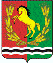 АДМИНИСТРАЦИЯМУНИЦИПАЛЬНОГО ОБРАЗОВАНИЯКУТЛУЕВСКИЙ СЕЛЬСОВЕТАСЕКЕЕВСКОГО РАЙОНАОРЕНБУРГСКОЙ ОБЛАСТИПОСТАНОВЛЕНИЕ02.09.2022	                                                                                                                №57-пО внесении изменений в постановление от 26.07.2018 г.  № 23-п«Об утверждении административного регламента предоставления муниципальной услуги «Выдача выписки из похозяйственной книги»В соответствии с Федеральным законом от 27.07.2010 № 210-ФЗ «Об организации предоставления государственных и муниципальных услуг», Федеральным законом от 19.07.2018 № 204-ФЗ «О внесении изменений в Федеральный закон «Об организации предоставления государственных и муниципальных услуг» в части установления дополнительных гарантий граждан при получении государственных и муниципальных услуг», Постановлением Правительства Оренбургской области от 15.07.2016 № 525 «О переводе в электронный вид государственных услуг и типовых муниципальных услуг, предоставляемых в Оренбургской области», руководствуясь ст. 27 Устава муниципального образования Кутлуевский сельсовет Оренбургской области постановляет:1.Дополнить административный регламент предоставления муниципальной услуги «Выдача выписки из похозяйственной книги», утвержденного постановлением администрации Кутлуевского сельсовета Асекеевского района от 26.07.2018г. № 23-п «Об утверждении административного регламента по предоставлению муниципальной услуги «Выдача выписки из похозяйственной книги» «Технологической схемой муниципальной услуги «Выдача выписки из похозяйственной книги» согласно приложению.2. Настоящее постановление вступает в силу со дня его официального опубликования (обнародования).3. Контроль исполнения данного постановления оставляю за собой.Глава муниципального образования                                                                       Р.З. Шарипов	ПриложениеТехнологическая схемамуниципальной услуги «Выдача выписки из похозяйственной книги» Раздел 1. Общие сведения о муниципальной услугеРаздел 2. Общие сведения о услугеРаздел 3. Сведения о заявителях услугиРаздел 4. Документы, предоставляемые заявителем для получения услугиРаздел 5. Документы и сведения, получаемые посредством межведомственного информационного взаимодействияРаздел 6. Результат услугиРаздел 7. Технологические процессы предоставления услугиРаздел 8. Особенности предоставления услуги в электронной формеПриложение № 1к технологической схемеПриложение № 2к технологической схемеДата00.00.0000№ПараметрЗначение параметра/ состояние1231.Наименование органа, предоставляющего услугуОрган местного самоуправления2.Номер услуги вфедеральном реестре56000000001650032723.Полное наименованиеуслугиВыдача выписки из похозяйственной книги4.Краткое наименованиеуслугиВыдача выписки из похозяйственной книги5.Административныйрегламент предоставления муниципальной услугиАдминистративный	регламент	предоставлениямуниципальной	услуги	«Выдача	выписки	из похозяйственной книги»6.Перечень «подуслуг»нет7.Способы оценки качества предоставления муниципальной услугиЕдиный портал государственных и муниципальных услуг(функций) (далее – ЕПГУ)7.Способы оценки качества предоставления муниципальной услугиОфициальный сайт муниципального образования7.Способы оценки качества предоставления муниципальной услугиМониторинг качества предоставления муниципальнойуслуги7.Способы оценки качества предоставления муниципальной услугиДругие способыСрок предоставления в зависимости отусловийСрок предоставления в зависимости отусловийОснования отказа в приеме документовОснования отказа в предоставлении услугиОсновани яприостано вления предостав ленияуслугиСрок приоста новле- нияпредоста вления услугиПлата за предоставление услугиПлата за предоставление услугиПлата за предоставление услугиСпособобращения за получением услугиСпособ получения результата услугиПри подаче заявле- ния по местужительств а (месту нахождения юр. лица)При подачезаявления не по местужительств а (поместуобраще- ния)Основания отказа в приеме документовОснования отказа в предоставлении услугиОсновани яприостано вления предостав ленияуслугиСрок приоста новле- нияпредоста вления услугиНали-чие пла- ты (госу дарст венн ойпош- линыРеквизиты нормативного правовогоакта,являющегося основанием для взимания платы(государствен ной пошлиныКБК для взимани я платы (государ ственной пошлин ы, в том числедля МФЦСпособобращения за получением услугиСпособ получения результата услуги1234567891011не более 5 рабочихдней со дня регистраци и запросане более 3 рабочихдней со дня поступлени я заявления в орган, предоставл яющий муниципал ьнуюуслугузаявление подписано лицом, не имеющим полномочий	на подписание заявления;к	заявлению	не приложены необходимыедокументы.предоставление заявителем недостоверныхдокументов;-непредоставлени я (предоставления не	в	полном объеме) необходимыхдокументов;отсутствие	в похозяйственной книге информации,запрашиваемой заявителем.-----личноеобращение в орган,предоставляю щий услугу;почтовая связь;Единый порталгосударствен ных услуг;6)	личное обращение в МФЦ		(при наличии Со- глашения		о взаимодей- ствии).На Едином портале государственных услуг в виде элек- тронного документа; В МФЦ на бумажном носителе, получен- ном из органа, предоставляющего услугу;В органе, предостав- ляющем услугу, на бумажном носителе; Направление	доку- мента, подписанного электронной подпи- сью, на адрес элек- тронной почты№ п/пКатегории лиц, имеющих право на получениеуслугиДокумент, подтверждающийправомочие заявителя соответствующейкатегории на получение услугиУстановленные требования к документу,подтверждающему правомочие заявителя соответствующейкатегории на получение услугиНаличие возможности подачизаявления на предоставление услугипредставителями заявителяИсчерпывающий перечень лиц,имеющих право на подачу заявления от имени заявителяНаименование документа,подтверждающего право подачи заявления отимени заявителяУстановленные требования к документу,подтверждающему право подачизаявления от имени заявителя123456781.Физические лица, ведущие личноеподсобное хозяйствоЗаявление-даПредставительДоверенностьДоверенность, выданная в порядке, предусмотренном ГражданскимКодексом РФ (нотариально заверенная илиприравненная к ней)1.Физические лица, ведущие личноеподсобное хозяйствоЗаявление-даЗаконныйпредставительсвидетельство о рождениинесовершеннолетнего1.Физические лица, ведущие личноеподсобное хозяйствоЗаявление-даЗаконныйпредставительсвидетельство обусыновлении1.Физические лица, ведущие личноеподсобное хозяйствоЗаявление-даЗаконныйпредставительдокумент (акт) оназначении опекуна, попечителя№ п/пКатегория документаНаименования документов, которыепредставляет заявитель для полученияуслугиКоличество необходимыхэкземпляров документа с указаниемподлинник/копияУсловие предоставлениядокументаУстановленные требования к документуФорма (шаблон) документаОбразецдокумента/запо лнениядокумента123456781заявлениезаявлениеПодлинник в 1 экз.формирование в делонетнетприложение№1 ктехнологи- ческой схемеприложение№1 ктехнологи- ческой схеме2документ, подтвер- ждающий полномочия заявителядоверенностьПодлинник в 1 экз. установление полномочийпредставителя заявителяпри обращении представителя заявителяДоверенность, выданная в порядке, предусмотренном Гражданским Кодексом РФ (нотариально завереннаяили приравненная к ней).__2документ, подтвер- ждающий полномочия заявителясвидетельство о рождениинесовершеннолетнегоПодлинник в 1 экз. установление полномочийпредставителя заявителяПри обращении родителязаявителя---2документ, подтвер- ждающий полномочия заявителясвидетельство об усыновленииПодлинник в 1 экз. установление полномочийпредставителя заявителяПри обращении усыновителя-__2документ, подтвер- ждающий полномочия заявителядокумент (акт) оназначении опекуна, попечителяПодлинник в 1 экз. установление полномочийпредставителя заявителяПри обращении опекуна-__3документ,удостоверяющий личность гражданина Российской ФедерацииПаспорт гражданина Российской ФедерацииПодлинник в 1 экз.установление личности заявителянет---3документ,удостоверяющий личность гражданина Российской Федерациисвидетельство о рождениинесовершеннолетнего гражданинаПодлинник в 1 экз.установление личности заявителяЕсли заявителем являетсянесовершенноле тний в возрастедо 14 лет---Реквизиты актуальной Технологи- ческой карты межведом- ственного взаимо-действияНаименова- ние запрашивае- могодокумента (сведения)Перечень и состав сведений,запрашива- емых в рамкахмежведомств енногоинформа- ционного взаимо-действияНаимено- вание органа (организа- ции), направляю- щего(ей) межведом- ственный запросНаименование органа (организации), в адрес которого(ой) направляется межведом- ственный запросSIDэлектронного сервисаСрок осуществле- ниямежведом- ственного информа- ционного взаимодей- ствияФорма (шаблон) межведом- ственного запросаОбразец заполнения формы межведом- ственного запроса123456789---------№Документ/документы,являющиеся результатом услугиТребования кдокументу/документам, являющимся результатомуслугиХарактеристика результата (положительный/ отрицательный)Формадокумента/ документов являющихся результатом услугиОбразец документа/документов, являющихся результатом услугиСпособ получения результатаСрок хранения невостребованныхзаявителем результатовСрок хранения невостребованныхзаявителем результатов№Документ/документы,являющиеся результатом услугиТребования кдокументу/документам, являющимся результатомуслугиХарактеристика результата (положительный/ отрицательный)Формадокумента/ документов являющихся результатом услугиОбразец документа/документов, являющихся результатом услугиСпособ получения результатав органев МФЦ1234567891Выписка	из	похозяйственнойкниги о наличии у гражданина права на земельный участокПриложениек приказу Росреестра от 25 августа 2021 г.№ П/0368ПоложительныйПриложениек приказу Росреестра от 25 августа 2021 г.№ П/0368Приложениек приказу Росреестра от 25 августа 2021 г.№ П/0368На Едином портале государственных услуг в виде электронного документа;В МФЦ на бумажном носителе, полученном из органа, предостав- ляющего услугу;В органе, предостав- ляющем услугу, на бумажном носителе;Направление документа, подписанного электроннойподписью, на адрес электронной почты--2Выписка   из    похозяйственнойкниги в форме листов похозяйственной книги (копий листов)нетПоложительныйкопий листовкопий листовНа Едином портале государственных услуг в виде электронного документа;В МФЦ на бумажном носителе, полученном из органа, предостав- ляющего услугу;В органе, предостав- ляющем услугу, на бумажном носителе;Направление документа, подписанного электроннойподписью, на адрес электронной почты--3Уведомление	об	отказе	впредоставлении	муниципальной услугинетотрицательныйПриложение № 2 ктехнологической схемеПриложение № 2 ктехнологической схемеНа Едином портале государственных услуг в виде электронного документа;В МФЦ на бумажном носителе, полученном из органа, предостав- ляющего услугу;В органе, предостав- ляющем услугу, на бумажном носителе;Направление документа, подписанного электроннойподписью, на адрес электронной почты--№ п/пНаименова-ние процедуры процессаОсобенности исполнения процедуры процессаСроки исполнения процедуры (процесса)Исполни- тель процеду- рыпроцессаРесурсы, необходимые длявыполнения процедуры процессаФормыдокументов, необходимые длявыполнения процедуры процесса12345671Прием заявле- ния (запроса) и документов и их регистрацияПрием заявления и прилагаемых к нему документов в уполномоченном органе или МФЦ, регистрация заявления и выдача заявителю расписки в получении заявления и документов:Основанием для начала административной процедуры является поступление заявления с необходимыми документами.Порядок приема документов в МФЦ:при приеме заявления и прилагаемых к нему документов работник МФЦ:устанавливает личность заявителя, в том числе проверяет документ, удостоверяющий личность, проверяет полномочия заявителя, в том числе полномочия представителя действовать от его имени;проверяет наличие всех необходимых документов исходя из соответствующего перечня документов, необходимых для предоставления муниципальной услуги;проверяет соответствие представленных документов установленным требованиям, удостоверяясь, что:документы в установленных законодательством случаях нотариально удостоверены, скреплены печатями (при наличии печати), имеют надлежащие подписи сторон или определенных законодательством должностных лиц;тексты документов написаны разборчиво;фамилии, имена и отчества физических лиц, адреса их мест жительства написаны полностью;в документах нет подчисток, приписок, зачеркнутых слов и иных не оговоренных в них исправлений;документы не исполнены карандашом; срок действия документов не истек;документы	содержат	информацию,	необходимую	дляВыполнение админи- стративной процедуры осуществля- ется в тече- ние одного рабочегодня со дня приема за- явленияПередачадокументов из МФЦ в уполномо- ченный ор- ган осу- ществляется не позднееследующего дняДолжнос тное лицо органаместного самоупра вленияДокументацио нноеобеспечение, технологическ ое обеспечение-предоставления муниципальной услуги, указанной в заявлении; документы представлены в полном объеме.При отсутствии оснований для отказа в приеме документов работник МФЦ оформляет с использованием автоматизированной информационной системы (АИС МФЦ) расписку о приеме документов.Заявитель, представивший документы для получения муниципальной услуги, в обязательном порядке информируется работником МФЦ:о сроке предоставления муниципальной услуги;о возможности отказа в предоставлении муниципальной услуги.МФЦ при однократном обращении заявителя с запросом о предоставлении нескольких муниципальных услуг организует предоставление заявителю двух и более муниципальных услуг (далее - комплексный запрос).В этом случае МФЦ для обеспечения получения заявителем муниципальных услуг, указанных в комплексном запросе, действует в интересах заявителя без доверенности и направляет в органы, предоставляющие муниципальные услуги, заявления, подписанные уполномоченным работником многофункционального центра и скрепленные печатью многофункционального центра, а также сведения, документы и (или) информацию, необходимые для предоставления указанных в комплексном запросе муниципальных услуг, с приложением заверенной многофункциональным центром копии комплексного запроса. При этом не требуются составление и подписание таких заявлений заявителем.Комплексный запрос должен содержать указание на муниципальные услуги, за предоставлением которых обратился заявитель, а также согласие заявителя на осуществление МФЦ от его имени действий, необходимых для их предоставления.При приеме комплексного запроса у заявителя работники МФЦ обязаны проинформировать его обо всех муниципальных услугах, которые являются необходимыми и обязательными для предоставления муниципальных услуг, получение которых необходимо для получения муниципальных услуг, указанных в комплексном запросе.Одновременно с комплексным запросом заявитель подает в МФЦ сведения, документы и (или) информацию, предусмотренныенормативными правовыми актами, регулирующими отношения, возникающие в связи с предоставлением указанных в комплексном запросе муниципальных услуг, за исключением документов, на которые распространяется требование пункта 2 части 1 статьи 7 Федерального закона от 27 июля 2010 года N 210-ФЗ, а также сведений, документов и (или) информации, которые у заявителя отсутствуют и должны быть получены по результатам предоставления заявителю иных указанных в комплексном запросе муниципальных услуг. Сведения, документы и (или) информацию, необходимые для предоставления муниципальных услуг, указанных в комплексном запросе, и получаемые в организациях, указанных в части 2 статьи 1 Федерального закона от 27 июля 2010 года N 210-ФЗ в результате оказания услуг, которые являются необходимыми и обязательными для предоставления муниципальных услуг, заявитель подает в многофункциональный центр одновременно с комплексным запросом самостоятельно.Направление МФЦ заявлений в органы, предоставляющие муниципальные услуги, осуществляется не позднее одного рабочего дня, следующего за днем получения комплексного запроса.В случае если для получения муниципальных услуг, указанных в комплексном запросе, требуются сведения, документы и (или) информация, которые могут быть получены МФЦ только по результатам предоставления иных указанных в комплексном запросе муниципальных услуг, направление заявлений и документов в соответствующие органы, предоставляющие муниципальные услуги, осуществляется МФЦ не позднее одного рабочего дня, следующего за днем получения МФЦ таких сведений, документов и (или) информации. В указанном случае течение предусмотренных законодательством сроков предоставления муниципальных услуг, указанных в комплексном запросе, начинается не ранее дня получения заявлений и необходимых сведений, документов и (или) информации соответствующим органом, предоставляющим муниципальные услуги.Получение МФЦ отказа в предоставлении муниципальных услуг, включенных в комплексный запрос, не является основанием для прекращения получения иных муниципальных услуг, указанных в комплексном запросе, за исключением случаев, еслиуслуга, в предоставлении которой отказано, необходима для предоставления иных муниципальных услуг, включенных в комплексный запрос.МФЦ обязано выдать заявителю все документы, полученные по результатам предоставления всех муниципальных услуг, указанных в комплексном запросе, за исключением документов, полученных многофункциональным центром в рамках комплексного запроса в целях предоставления заявителю иных, указанных в комплексном запросе муниципальных услуг. МФЦ обязано проинформировать заявителя о готовности полного комплекта документов, являющихся результатом предоставления всех муниципальных услуг, указанных в комплексном запросе, а также обеспечить возможность выдачи указанного комплекта документов заявителю не позднее рабочего дня, следующего за днем поступления в МФЦ последнего из таких документов.Заявитель имеет право обратиться в МФЦ в целях получения информации о ходе предоставления конкретной муниципальной услуги, указанной в комплексном запросе, или о готовности документов, являющихся результатом предоставления конкретной муниципальной услуги, указанной в комплексном запросе. Указанная информация предоставляется МФЦ: в ходе личного приема заявителя; по телефону; по электронной почте.В случае обращения заявителя в многофункциональный центр с запросом о ходе предоставления конкретной муниципальной услуги, указанной в комплексном запросе, или о готовности документов, являющихся результатом предоставления конкретной муниципальной услуги, указанной в комплексном запросе, посредством электронной почты многофункциональный центр обязан направить ответ заявителю не позднее рабочего дня, следующего за днем получения многофункциональным центром указанного запроса.В случае поступления в МФЦ документов, являющихся результатом предоставления интересующей заявителя конкретной муниципальной услуги, МФЦ обязано обеспечить возможность выдачи таких документов заявителю не позднее рабочего дня, следующего за днем поступления таких документов в МФЦ.В случае обращения заявителя для предоставления муниципальной услуги через Единый портал заявление и сканированные      копии      документов,	направляются вуполномоченный орган в электронной форме.Обращение за получением муниципальной услуги может осуществляться с использованием электронных документов, подписанных электронной подписью в соответствии с требованиями Федеральных законов от 27 июля 2010 года N 210- ФЗ "Об организации предоставления государственных и муниципальных услуг" и от 6 апреля 2011 года N 63-ФЗ "Об электронной подписи".В случае поступления заявления и необходимых документов в электронной	форме	с	использованием	Единого	портала, подписанных		усиленной		квалифицированной	электронной подписью, должностное лицо уполномоченного органа проверяет действительность	усиленной		квалифицированной	электронной подписи с использованием средств информационной системы головного удостоверяющего центра, которая входит в состав инфраструктуры,			обеспечивающей		информационно- технологическое взаимодействие действующих и создаваемых информационных систем, используемых для предоставления услуг.Если в ходе проверки действительности усиленной квалифицированной электронной подписи должностное лицо выявит несоблюдение ее действительности, заявителю возвращается заявление и документы по электронной почте или в личный кабинет заявителя на Единый портал государственных и муниципальных услуг (функций) с мотивированным отказом в приеме документов в течение 5 (пяти) календарных дней со дня завершения проведения такой проверки.Результатом административной процедуры является прием заявления с пакетом документов, его последующая регистрация, выдача заявителю расписки о приеме заявления с пакетом документов и их передача в уполномоченный орган.2Рассмотрение документов, предоставлен- ных заявителем и принятие ре- шения о предо- ставлении му-ниципальнойОснованием для начала административной процедуры является получение уполномоченным органом заявления и пакета документов из МФЦ (в том числе и в случае обращения гражданина через Единый портал).Рассмотрение заявления и прилагаемых документов, полученных в электронной форме через Единый портал, осуществляется в том же порядке, что и рассмотрение заявления, полученного от заявителя через МФЦ.не более 5 рабочихдней со дня регистрации запроса.Срок подготовки письма	обДолжнос тное лицо органаместного самоупра вленияДокументацио нноеобеспечение, технологическ ое обеспечение-услугиотказе в предоставле ниимуниципаль ной услуги не может превышать5 (пяти) рабочихдней со дня поступления заявления.4Уведомление заявителя опринятом реше- нии и выдачазапрашиваемых документовОснованием для начала административной процедуры является подписание уполномоченным должностным лицом Органаместного самоуправления ответа.Уведомление заявителя о принятом решении осуществляется должностным лицом Органа местного самоуправленияпо желанию заявителя: лично, по почте, по телефону, через МФЦ (при наличии Соглашения о взаимодействии), в электронной форме на электронную почту заявителя.Результатом выполнения административной процедуры являетсяпредоставление (отказ в предоставлении) муниципальной услуги.2 рабочих дня с даты подпи- сания ответа уполномо-ченным ли- цом Органа местногосамоуправле- нияДолжнос тное лицо органаместного самоупра вленияДокументацио нноеобеспечение, технологическ ое обеспечение-5Передачадокументов в МФЦДолжностное лицо органа местного самоуправления передает ре- зультат оказания услуги в МФЦ по рееструНе позднее следующего рабочегодня после формирован ия ответазаявителюДолжност- ное лицо органаместного само- управле- нияДокументацио нноеобеспечение, технологическ ое обеспечение-6Приемдокументов в МФЦСотрудник МФЦ принимает результат оказания услуги.Оповещает заявителя о готовности результата оказания услуги к по- лучению.Передает документы на выдачу.В день приемадокументов из ОрганаСотрудник МФЦ-7Выдача результатаоказания услугирезультат предоставления муниципальной услуги выдается заявите- лю при предъявлении паспорта или иного удостоверяющего лич- ность документа; доверенному лицу – при предъявлении доверенно- сти, оформленной в установленном порядкеВ момент обращения заявителя в МФЦСотрудник МФЦдокументацион ноеобеспечение, технологическ ое обеспечение-Способ получения заявителем информации о сроках и порядкепредоставлен ия услугиСпособ записи на прием в орган, МФЦ для подачи запроса о предоставле нии услугиСпособформировани я запроса о предоставлен ии услугиСпособ приема и регистрации органом, предоставляющим услугу, запроса о предоставлении услуги и иныхдокументов, необходимых для предоставленияуслугиСпособ оплаты государственной пошлины за предоставлениеуслуги и уплаты иных платежей, взимаемых в соответствии с законодательством РоссийскойФедерацииСпособ получения сведений о ходе выполнения запроса опредоставлении услугиСпособ подачи жалобы на нарушение порядка предоставления услуги и досудебного(внесудебного) обжалования решений и действий (бездействия) органа в процессе получения услуги1234567официальный сайт органа, предоставляю щего услугу; Единый порталгосударственн ых услугнетчерез экранную форму на Едином порталегосударственн ых слугне требуется предоставление заявителемдокументов набумажном носителе_личный кабинет заявителя наЕПГУПортал федеральной государственной информационной системы, обеспечивающей процесс досудебного (внесудебного)обжалования решений и действий (бездействия), совершенных припредоставлении государственных имуниципальных услугВ  	(наименование органа местногосамоуправления муниципального образования)(Ф.И.О. гражданина или лица, действующегопо доверенности, в родительном падеже)паспорт	N  	(когда и кем выдан) (сведения о доверенности)Адрес места жительствател.  	ЗАЯВЛЕНИЕо выдаче выписки из похозяйственной книгиПрошу выдать на имя  	(Ф.И.О.)выписку из похозяйственной книги по лицевому счету хозяйства, зарегистрированного по адресу:с указанием в ней следующей информации (отметить знаком X):список членов хозяйства;площадь земельных участков, занятых посевами и посадкамисельскохозяйственных культур, плодовыми и ягодными насаждениями в разрезе культур;количество сельскохозяйственных животных, птицы и пчел;сельскохозяйственная техника, оборудование, транспортные средства,принадлежащие гражданину, ведущему хозяйство;информация о наличии у гражданина права на земельный участок по формевыписки	из	похозяйственной	книги,	утвержденной	Приказом	Федеральной	службы государственной регистрации, кадастра и картографии от 25 августа 2021 г. N П/0368.Правильность сообщаемых сведений подтверждаю.выписки	из	похозяйственной	книги,	утвержденной	Приказом	Федеральной	службы государственной регистрации, кадастра и картографии от 25 августа 2021 г. N П/0368.Правильность сообщаемых сведений подтверждаю.На обработку представленных персональных данных путем их сбора, систематизации, накопления, хранения, уточнения (обновления, изменения), использования, распространения (в том числе передачи) с целью предоставления выписки из похозяйственной книги, установленном законодательством Российской Федерации и Оренбургской области, согласен(на).Разрешаю обработку своих персональных данных посредством внесения их в электронные базы данных, включения в списки (реестры), отчетные формы.Я не возражаю против обмена (прием, передача) моими персональными данными с органами и организациями, имеющими сведения, необходимые для выдачи выписки из похозяйственной книги.Настоящее согласие бессрочно.Отзыв настоящего согласия в случаях, предусмотренных Федеральным законом от 27 июля 2006 года N 152-ФЗ "О персональных данных", осуществляется на основании заявления, поданного в уполномоченный орган.На обработку представленных персональных данных путем их сбора, систематизации, накопления, хранения, уточнения (обновления, изменения), использования, распространения (в том числе передачи) с целью предоставления выписки из похозяйственной книги, установленном законодательством Российской Федерации и Оренбургской области, согласен(на).Разрешаю обработку своих персональных данных посредством внесения их в электронные базы данных, включения в списки (реестры), отчетные формы.Я не возражаю против обмена (прием, передача) моими персональными данными с органами и организациями, имеющими сведения, необходимые для выдачи выписки из похозяйственной книги.Настоящее согласие бессрочно.Отзыв настоящего согласия в случаях, предусмотренных Федеральным законом от 27 июля 2006 года N 152-ФЗ "О персональных данных", осуществляется на основании заявления, поданного в уполномоченный орган.К заявлению прилагаю:  	К заявлению прилагаю:  	(перечень документов)Документы гр.(фамилия, имя, отчество заявителя)(фамилия, имя, отчество заявителя)приняты: в МФЦ:"	"	20	г.Регистрационный N  	СпециалистМФЦ  	СпециалистМФЦ  	(подпись)(расшифровка подписи)в уполномоченном органе:"	"	20	г.Регистрационный N  	(дата получения пакета документов из МФЦ - приобращении заявителя в МФЦ)СпециалистУполномоченного органа  	СпециалистУполномоченного органа  	(подпись)(расшифровка подписи)РАСПИСКА-УВЕДОМЛЕНИЕЗаявление и документы выдачи выписки из похозяйственной книгиЗаявление и документы выдачи выписки из похозяйственной книгипринял "	"	20	г., рег. N  	принял "	"	20	г., рег. N  	(подпись, фамилия, имя, отчество специалиста)(подпись, фамилия, имя, отчество специалиста)От (указать наименование органа)Кому  	Проживающего(ей) по адресу:УВЕДОМЛЕНИЕПо результатам рассмотрения заявления от	№		_ принято решение отказать в предоставлении услуги в соответствии с пунктом		Административного регламента предоставления муниципальной услуги «Выдача выписки из похозяйственной книги»:(указать причину отказа)(должность)(подпись)М.П.(Ф.И.О.)